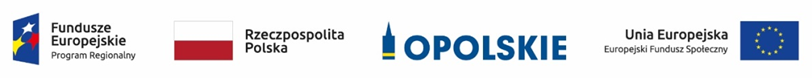 ZAMAWIAJĄCY:ZESPÓŁ SZKÓŁ EKONOMICZNYCH W BRZEGUadres:  49-300 Brzeg,  ul.: Jana Pawła II 28,    internet: http://zsebrzeg.pl          adres e-mail: zse_brzeg@wodip.opole.pltel.:   77 4162794     _______________________________________________________________Nr referencyjny nadany sprawie przez Zamawiającego  1/2022ZAPYTANIE OFERTOWEna Wsparcie Psychologiczne zamówienie jest częścią Projektu pn. „Nasza jakość – Twoja szansa. Podniesienie kompetencji zawodowych uczniów i  nauczycieli Zespołu Szkół Ekonomicznych w Brzegu"Zatwierdzam:	Brzeg, 06.05.2022 r.Zapytanie ofertowe zawiera:ZAPYTANIE OFERTOWE zostało zamieszczone na stronie internetowej Zamawiającego: http://zsebrzeg.pl oraz na stronie https://bazakonkurencyjnosci.funduszeeuropejskie.gov.pl Nazwa i adres ZamawiającegoZESPÓŁ SZKÓŁ EKONOMICZNYCH W BRZEGU49-300 Brzeg,  ul. Jana Pawła II 28Tryb udzielania zamówienia Postępowanie o udzielenie zamówienia prowadzone bez zastosowania ustawy z dnia 11 września 2019 r. Prawo zamówień publicznych (Dz.U. 2021 poz. 1129 ze zm.) Postępowanie o udzielenie zamówienia  publicznego prowadzone w oparciu o Wytyczne w zakresie kwalifikowalności wydatków w ramach Europejskiego Funduszu Rozwoju Regionalnego, Europejskiego Funduszu Społecznego oraz Funduszu Spójności na lata 2014-2020 – zasada konkurencyjności.Opis przedmiotu zamówienia Nazwy i kody wg Wspólnego Słownika Zamówień CPV:85121270-6 – Usługi psychiatryczne lub psychologicznePrzedmiotem niniejszego zamówienia jest realizacja zajęć z psychologiem dla uczniów  Zespołu Szkół Ekonomicznych w Brzegu, w tymindywidualne zajęcia z psychologiem – 3 edycje x 10 uczniów/edycję x 15 godzin/ucznia = 450 godzin grupowe zajęcia z psychologiem – 3 edycje/ x 1 grupa/edycję  x 20 godzin/grupę = 60 godzin.Wsparcie psychologiczne dla uczniów Zespołu Szkół Ekonomicznych w Brzegu powinno  obejmować profilaktykę zdrowia psychicznego, umiejętność radzenia sobie ze stresem, problemem prokrastynacji. Warsztaty i szkolenia powinny podejmować tematykę profilaktyki w obszarze zdrowia psychicznego, w zakresie kompetencji miękkich oraz utrzymania dobrostanu fizycznego i psychicznego. Szczegółowy harmonogram konsultacji będzie zależał od Zamawiającego i będzie przekazywany z tygodniowym wyprzedzeniem.Zamawiający zastrzega sobie prawo do zmniejszenia ilości godzin z przyczyn od niego niezależnych. W przypadku niewykorzystania maksymalnej liczby godzin Wykonawcy nie będą przysługiwać jakiekolwiek roszczenia finansowe wobec Zamawiającego.Usługa jest realizowana w siedzibie Zespołu Szkół Ekonomicznych w Brzegu. Zamawiający udostępni Wykonawcy nieodpłatnie pomieszczenia. Zamawiający w trakcie realizacji zamówienia może zmienić formę prowadzenia wsparcia poprzez udzielania wsparcia online. Zamawiający przez godzinę zajęć (h) rozumie godzinę zegarową (60 minut).Wykonawca zobowiązany jest do dokumentowania prowadzonych działań w szczególności do prowadzenia: listy obecności osób, które korzystały ze wsparcia wraz ze wskazaniem daty i formy wsparcia,ewidencji godzin pracy.Zamówienia częścioweZamawiający nie dopuszcza składania ofert częściowych. Zamówienia uzupełniające Zamawiający nie przewiduje udzielenia zamówień uzupełniających.Termin wykonania zamówieniaTermin wykonania zamówienia: 30.06.2023 r.Warunki udziału w postępowaniuZamawiający wymaga, aby udzielający wsparcia psychologicznego miał/mieli  ukończone studia wyższe na kierunku psychologia.Zamawiający wymaga, aby udzielający wsparcia psychologicznego posiadał/li minimum dwu letnie doświadczenie zawodowe w udzielaniu usług psychologicznych potwierdzone referencjami lub umowami lub zaświadczeniami. Zamawiający jest uprawniony do weryfikacji dysponowania przez Wykonawcę wskazanym/-ą psychologiem/psycholog i formy takiego dysponowania, jak również wskazanego doświadczenia w tym kontaktu z tymi/ą osobami/ą.Wykonawcy wspólnie ubiegający się udzielenie zamówienia. Wykonawcy ustanawiają Pełnomocnika do reprezentowania ich w niniejszym postępowaniu albo reprezentowania ich w postępowaniu i zawarcia umowy w sprawie zamówienia publicznego. Zaleca się, aby Pełnomocnikiem był jeden z Wykonawców wspólnie ubiegających się o udzielenie zamówienia.Wszelka korespondencja prowadzona będzie wyłącznie z Pełnomocnikiem.Oferta musi być podpisana w taki sposób, by poprawnie zobowiązywała wszystkich Wykonawców wspólnie ubiegających się o udzielenie zamówienia.Wykonawcy wspólnie ubiegający się o niniejsze zamówienie, których oferta zostanie uznana za najkorzystniejszą, przed podpisaniem Umowy, muszą przedłożyć Zamawiającemu Umowę regulującą współpracę tych Wykonawców.Wypełniając formularz oferty należy wpisać dane (nazwa, adres itd.) Pełnomocnika (Lidera) oraz wszystkich Wykonawców wspólnie ubiegających się o zamówienie. W innych dokumentach (załączniki) powołujących się na Wykonawcę w miejscu np. nazwa, adres Wykonawcy, należy wpisać dane dotyczące Pełnomocnika (Lidera) i Wykonawcy, którego dany dokument (załącznik) dotyczy.WadiumZamawiający nie wymaga wniesienia wadium w niniejszym postępowaniuWymagania dotyczące zabezpieczenia należytego wykonania umowy.Zamawiający nie wymaga wniesienia zabezpieczenia należytego wykonania umowy w niniejszym postępowaniuWaluta w jakiej będą prowadzone rozliczenia związane z realizacją niniejszego zamówienia publicznego.Wszelkie rozliczenia związane z realizacją zamówienia publicznego dokonywane będą w PLN.Opis sposobu przygotowania oferty.1. Wymagania podstawowe.Każdy Wykonawca może złożyć tylko jedną ofertę.Ofertę należy przygotować ściśle według wymagań określonych w niniejszej IDW. Zaleca się  
sporządzenie oferty na Formularzu Ofertowym, którego wzór stanowi załącznik nr 1 do IDW lub 
zawrzeć wszystkie informacje i oświadczenia określone we wzorze formularza Oferty.Oferta musi być podpisana przez osoby upoważnione do reprezentowania Wykonawcy (Wykonawców wspólnie ubiegających się o udzielenie zamówienia). Oznacza to, iż jeżeli z dokumentu(ów) określającego(ych) status prawny Wykonawcy(ów) lub pełnomocnictwa (pełnomocnictw) wynika, iż do reprezentowania Wykonawcy(ów) upoważnionych jest łącznie kilka osób dokumenty wchodzące w skład oferty muszą być podpisane przez wszystkie te osoby.Wykonawca ponosi wszelkie koszty związane z przygotowaniem i złożeniem oferty.Oferta musi być sporządzona w języku polskim. 3. Zawartość oferty.1) Kompletna oferta musi zawierać:formularz Oferty, sporządzony na podstawie wzoru stanowiącego załącznik nr 1 do niniejszej IDW,stosowne Pełnomocnictwo(a) - w przypadku, gdy upoważnienie do podpisania oferty nie wynika bezpośrednio z odpisu z właściwego rejestru,w przypadku Wykonawców wspólnie ubiegających się o udzielenie zamówienia, dokument ustanawiający Pełnomocnika do reprezentowania ich w postępowaniu o udzielenie zamówienia albo reprezentowania w postępowaniu i zawarcia umowy w sprawie niniejszego zamówienia publicznego,Oświadczenie o braku powiązań - załącznik nr 2.Dokumenty potwierdzające wykształcenie (kopia potwierdzona za zgodność z oryginałem dyplomu ukończenia studiów wyższych na kierunku psychologia) i doświadczenie (referencje, umowy, zaświadczenia).4. Informacje stanowiące tajemnicę przedsiębiorstwa w rozumieniu przepisów o zwalczaniu nieuczciwej konkurencji.Nie ujawnia się informacji stanowiących tajemnicę przedsiębiorstwa w rozumieniu przepisów o zwalczaniu nieuczciwej konkurencji, jeżeli Wykonawca, nie później niż w terminie składania ofert, zastrzegł, że nie mogą być one udostępnione oraz wykazał, iż zastrzeżone informacje stanowią tajemnicę przedsiębiorstwa.Powyższy przepis nakłada na Wykonawcę obowiązek wykazania, iż zastrzeżone w ofercie informację stanowią tajemnicę przedsiębiorstwa. Zamawiający powinien więc jednocześnie z zastrzeżeniem otrzymać materiał pozwalający mu na ocenę skuteczności zastrzeżenia, że dane te są w istocie tajemnicą przedsiębiorstwa. Zamawiający zaleca, aby informacje zastrzeżone jako tajemnica przedsiębiorstwa były przez Wykonawcę złożone w oddzielnej wewnętrznej kopercie z oznakowaniem „tajemnica przedsiębiorstwa”, lub spięte (zszyte) oddzielnie od pozostałych, jawnych elementów oferty.   Osoby uprawnione do porozumiewania się z Wykonawcami.Osobą upoważnioną przez Zamawiającego do kontaktowania się z Wykonawcami jest Małgorzata Mianowany-Małecka.Sposób porozumiewania się Zamawiającego z Wykonawcami wskazany został w pkt 24 niniejszej IDW.Miejsce, termin i sposób złożenia oferty.Ofertę można złożyć w siedzibie Zamawiającego: Zespół Szkół Ekonomicznych w Brzegu, ul. Jana Pawła II 28, 49-300 Brzeg., w sekretariacie szkoły lub poprzez bazę konkurencyjności, w nieprzekraczalnym terminie:Sposób składania oferty:W przypadku oferty  składanej w siedzibie  ZSE ofertę wraz z pozostałymi dokumentami należy złożyć w nieprzezroczystej, zabezpieczonej przed otwarciem kopercie (paczce). Kopertę (paczkę) należy opisać następująco:Adresat: Zespół Szkół Ekonomicznych w Brzegu, ul. Jana Pawła II 28, 49-300 BrzegAdnotacja na kopercie: Oferta na wykonanie Adaptacji Pracowni poligraficznej – dostosowanie pomieszczenia na potrzeby pracowni szkolnej - Nie otwierać przed dniem: [data i godzina zgodna z pkt 15 IDW]Na kopercie (paczce) oprócz opisu jw. należy umieścić nazwę i adres Wykonawcy.W przypadku oferty składanej za pośrednictwem Bazy konkurencyjności:Ofertę wraz z pozostałymi dokumentami należy podpisać elektronicznie (podpisem osobistym, zaufanym lub kwalifikowanym) przez osobę upoważnioną do reprezentowania podmiotu (skan podpisu pisemnego nie spełnia tego wymogu). 3. Oferty złożone po terminie lub zawierające braki formalne nie będą rozpatrywane.Miejsce i termin otwarcia ofert.Otwarcie ofert dokonane zostanie komisyjnie w siedzibie Zamawiającego bez udziału wykonawców:Termin związania ofertąWykonawca pozostaje związany złożoną ofertą przez 30 dni. Bieg terminu związania ofertą rozpoczyna się wraz z upływem terminu składania ofert.Opis sposobu obliczenia ceny.Podana w ofercie cena musi być wyrażona w PLN. Cena musi uwzględniać wszystkie wymagania niniejszym zapytaniu ofertowym oraz obejmować wszelkie koszty, jakie poniesie Wykonawca z tytułu należytej oraz zgodnej z obowiązującymi przepisami realizacji przedmiotu zamówienia. Cena podana w ofercie powinna zawierać wszystkie koszty bezpośrednie, koszty pośrednie oraz zysk i powinna uwzględniać wszystkie uwarunkowania zawarte w zapytaniu ofertowym. W cenie powinny być uwzględnione wszystkie podatki, ubezpieczenia, opłaty, opłaty transportowe itp., włącznie z podatkiem od towarów i usług – VAT. Ceną oferty, jest kwota  wymieniona w Formularzu Ofertowym – Wykonawca wskazuje cenę netto/brutto za 1 godzinę usługi oraz cenę brutto za całość zamówienia. Sposób zapłaty i rozliczenia za realizację niniejszego zamówienia, określone zostały w części II niniejszego Zapytania Ofertowego we wzorze umowy w sprawie zamówienia publicznego.Kryteria oceny ofert.Zamawiający oceni i porówna jedynie te oferty, które nie zostaną odrzucone przez Zamawiającego.Oferty zostaną ocenione przez Zamawiającego w oparciu o następujące kryteria i ich znaczenie: CENA – 100%W kryterium - CENA najwyższą liczbę punktów (100 pkt) otrzyma oferta Wykonawcy zawierająca najniższą cenę brutto, a każda następna odpowiednio zgodnie ze wzorem:Liczba punktów oferty = [cena oferty najtańszej/cena oferty ocenianej] x 80 pkt.Jeżeli Zamawiający nie może dokonać wyboru oferty najkorzystniejszej ze względu na to, że zostały złożone oferty o takiej samej cenie, Zamawiający wezwie Wykonawców, którzy złożyli te oferty, do złożenia w terminie określonym przez Zamawiającego ofert dodatkowych.Składając oferty dodatkowe, nie mogą zaoferować cen wyższych niż zaoferowane w złożonych ofertach.Odrzucenie ofertyOdrzuceniu podlegają oferty: niezgodne z obowiązującymi przepisami prawa; niezgodne z treścią niniejszego zapytania ofertowego; zawierające błędy w obliczeniu ceny złożone przez wykonawców, którzy powiązani są kapitałowo lub osobowo z Zamawiającym.Przez powiązania kapitałowe lub osobowe rozumie się wzajemne powiązania między beneficjentem lub osobami upoważnionymi do zaciągania zobowiązań w imieniu beneficjenta lub osobami wykonującymi w imieniu beneficjenta czynności związane z przeprowadzeniem procedury wyboru wykonawcy a wykonawcą, polegające w szczególności na: uczestniczeniu w spółce jako wspólnik spółki cywilnej lub spółki osobowej, posiadaniu co najmniej 10% udziałów lub akcji,pełnieniu funkcji członka organu nadzorczego lub zarządzającego, prokurenta, pełnomocnika, pozostawaniu w związku małżeńskim, w stosunku pokrewieństwa lub powinowactwa w linii prostej, pokrewieństwa drugiego stopnia lub powinowactwa drugiego stopnia w linii bocznej lub w stosunku przysposobienia, opieki lub kurateli.Zgodnie z art. 1 pkt 3 ustawy z dnia 13 kwietnia 2022 r. o szczególnych rozwiązaniach w zakresie przeciwdziałania wspieraniu agresji na Ukrainę oraz służących ochronie bezpieczeństwa narodowego, zwana dalej „ustawą”, w celu przeciwdziałania wspieraniu agresji Federacji Rosyjskiej na Ukrainę rozpoczętej w dniu 24 lutego 2022 r., wobec osób i podmiotów wpisanych na listę, o której mowa w art. 2 ustawy, stosuje się sankcje polegające m.in. na wykluczeniu z postępowania o udzielenie zamówienia publicznego lub konkursu prowadzonego na podstawie ustawy z dnia 11 września 2019 r. – Prawo zamówień publicznych (Dz. U. z 2021 r. poz. 1129, z późn. zm.), zwanej dalej „ustawą Pzp”.Na podstawie art. 7 ust. 1 ustawy z postępowania o udzielenie zamówienia publicznego lub zamawiający wykluczy:wykonawcę oraz uczestnika konkursu wymienionego w wykazach określonych w rozporządzeniu 765/2006 i rozporządzeniu 269/2014 albo wpisanego na listę na podstawie decyzji w sprawie wpisu na listę rozstrzygającej o zastosowaniu środka, o którym mowa w art. 1 pkt 3 ustawy;wykonawcę oraz uczestnika konkursu, którego beneficjentem rzeczywistym w rozumieniu ustawy z dnia 1 marca 2018 r. o przeciwdziałaniu praniu pieniędzy oraz finansowaniu terroryzmu (Dz. U. z 2022 r. poz. 593 i 655) jest osoba wymieniona w wykazach określonych w rozporządzeniu 765/2006 i rozporządzeniu 269/2014 albo wpisana na listę lub będąca takim beneficjentem rzeczywistym od dnia 24 lutego 2022 r., o ile została wpisana na listę na podstawie decyzji w sprawie wpisu na listę rozstrzygającej o zastosowaniu środka, o którym mowa w art. 1 pkt 3 ustawy;wykonawcę oraz uczestnika konkursu, którego jednostką dominującą w rozumieniu art. 3 ust. 1 pkt 37 ustawy z dnia 29 września 1994 r. o rachunkowości (Dz. U. z 2021 r. poz. 217, 2105 i 2106), jest podmiot wymieniony w wykazach określonych w rozporządzeniu 765/2006 i rozporządzeniu 269/2014 albo wpisany na listę lub będący taką jednostką dominującą od dnia 24 lutego 2022 r., o ile został wpisany na listę na podstawie decyzji w sprawie wpisu na listę rozstrzygającej o zastosowaniu środka, o którym mowa w art. 1 pkt 3 ustawy.Wybór oferty i zawiadomienie o wyniku postępowaniaZamawiający udzieli zamówienia Wykonawcy, którego oferta zostanie uznana za najkorzystniejszą.Zamawiający informuje niezwłocznie wszystkich wykonawców o: wyborze najkorzystniejszej oferty, podając nazwę albo imię i nazwisko, siedzibę albo miejsce zamieszkania i adres, jeżeli jest miejscem wykonywania działalności wykonawcy, którego ofertę wybrano, oraz nazwy albo imiona i nazwiska, siedziby albo miejsca zamieszkania i adresy, jeżeli są miejscami wykonywania działalności wykonawców, którzy złożyli oferty, a także punktację przyznaną ofertom w kryterium oceny ofert, wykonawcach, których oferty zostały odrzucone, powodach odrzucenia oferty, wykonawcach wykluczonych z postępowania,unieważnieniu postępowania. Niezwłocznie po wyborze najkorzystniejszej oferty Zamawiający zamieszcza informacje, o których mowa w ust. 3 pkt 2, również na stronie internetowej.Wybranemu Wykonawcy zostanie Wskazane miejsce i termin podpisania umowy.Jeżeli wykonawca, którego oferta zostanie wybrana będzie się uchylał od zawarcia umowy w sprawie zamówienia publicznego, zamawiający będzie miał prawo wybrać ofertę najkorzystniejszą spośród pozostałych ofert bez przeprowadzania ich ponownego badania i oceny, chyba że zachodzą przesłanki unieważnienia postępowania.Informacje ogólne dotyczące kwestii formalnych umowy w sprawie niniejszego zamówienia.Umowa w sprawie niniejszego zamówienia:1) zostanie zawarta w formie pisemnej pod rygorem nieważności;2) mają do niej zastosowanie przepisy kodeksu cywilnego, jeżeli przepisy ustawy nie stanowią inaczej;3) jest jawna i podlega udostępnieniu na zasadach określonych w przepisach o dostępie do informacji publicznej;4) zakres świadczenia Wykonawcy wynikający z umowy jest tożsamy z jego zobowiązaniem zawartym w ofercie;5) jest zawarta na okres wskazany w części II niniejszej IDW;Wykonawcy wspólnie ubiegający się o udzielenie zamówienia ponoszą solidarną odpowiedzialność za wykonanie umowy. Ponadto Wykonawcy wspólnie ubiegający się o udzielenie zamówienia, których oferta została uznana za najkorzystniejszą są zobowiązani dostarczyć umowę regulująca współpracę tych wykonawców.Zamawiający przewiduje zmiany zawartej umowy w stosunku do treści oferty wykonawcy, które uregulowane są w części II niniejszej IDW – wzorze umowy.Pozostałe kwestie odnoszące się do umowy uregulowane są w części II niniejszej IDW.Unieważnienie postępowaniaZamawiający unieważni postępowanie o udzielenie niniejszego zamówienia w następujących sytuacjach:nie złożono żadnej oferty niepodlegającej odrzuceniu;cena najkorzystniejszej oferty przewyższa kwotę, którą zamawiający zamierza przeznaczyć na sfinansowanie zamówienia, chyba że zamawiający może zwiększyć tę kwotę do ceny najkorzystniejszej oferty;wystąpiła istotna zmiana okoliczności powodująca, że prowadzenie postępowania lub wykonanie zamówienia nie leży w interesie publicznym, czego nie można było wcześniej przewidzieć;postępowanie obarczone jest niemożliwą do usunięcia wadą mającą wpływ na wynik postępowania,jeżeli środki pochodzące z budżetu Unii Europejskiej, które zamawiający zamierzał przeznaczyć na sfinansowanie całości lub części zamówienia, nie zostaną mu przyznane.O unieważnieniu postępowania o udzielenie zamówienia Zamawiający zawiadomi równocześnie wszystkich Wykonawców, którzy złożyli oferty – w przypadku unieważnienia postępowania po upływie terminu składania ofert – podając uzasadnienie.Niezwłocznie po unieważnieniu postępowania Zamawiający zamieszcza informację o unieważnieniu, na stronie internetowej.Środki ochrony prawnejPostępowanie o udzielenie zamówienia  publicznego prowadzone w oparciu o Wytyczne w zakresie kwalifikowalności wydatków w ramach Europejskiego Funduszu Rozwoju Regionalnego, Europejskiego Funduszu Społecznego oraz Funduszu Spójności na lata 2014-2020.Wykonawcom nie przysługują środki ochrony prawnej.Sposób porozumiewania się Zamawiającego z Wykonawcami.Składanie ofert odbywa się za pośrednictwem operatora pocztowego w rozumieniu ustawy z dnia 23 listopada 2012 r. - Prawo pocztowe (Dz. U. poz. 1529), osobiście lub za pośrednictwem posłańca lub za pośrednictwem bazy konkurencyjności.Oświadczenia, wnioski, zawiadomienia oraz informacje zamawiający i wykonawca przekazują pisemnie lub za pomocą środków komunikacji elektronicznej – e-mail, baza konkurencyjności.Jeżeli wykonawca przekazuje oświadczenia, wnioski, zawiadomienia oraz informacje za pośrednictwem faksu lub przy użyciu środków komunikacji elektronicznej w rozumieniu ustawy z dnia 18 lipca 2002 r. o świadczeniu usług lub drogą elektroniczną, każda ze stron na żądanie drugiej strony niezwłocznie potwierdza fakt ich otrzymania. Oświadczenia, wnioski, zawiadomienia oraz informacje przekazane środków komunikacji elektronicznej uważa się za złożone w terminie, jeżeli ich treść dotarła do adresata tj. na serwer zamawiającego, przed upływem terminu.Klauzula dotycząca RODO dla Wykonawców:Zgodnie z art. 13 Rozporządzenia Parlamentu Europejskiego i Rady (UE) 2016/679 z dnia 27.04.2016 r. (dalej RODO), informuję, iż Administratorem Pani/Pana danych osobowych jest Zespół Szkół Ekonomicznych w Brzegu, ul. Jana Pawła II 28, 49-300 Brzeg, reprezentowany przez: Dyrektora.Administrator wyznaczył Inspektora Ochrony Danych, kontakt: tel. 77 4447934, e-mail: odo@brzeg-powiat.pl Dane osobowe przetwarzane będą w celu związanym z postępowaniem o udzielenie zamówienia publicznego pn. Wsparcie Psychologiczne w ramach projektu „Nasza jakość – Twoja szansa. Podniesienie kompetencji zawodowych uczniów i  nauczycieli Zespołu Szkół Ekonomicznych w Brzegu" – zapytanie ofertowe;Pani/Pana dane osobowe będą lub mogą być przekazywane wyłącznie podmiotom uprawnionym do uzyskania danych osobowych na podstawie przepisów prawa, w szczególności odbiorcami Pani/Pana danych osobowych będą osoby lub podmioty, którym udostępniona zostanie dokumentacja postępowania.Podawane dane osobowe będą przechowywane przez okres niezbędny do realizacji wskazanych w pkt. 2 celów, a po tym czasie przez okres oraz w zakresie wymaganym przez przepisy prawa.Posiada Pani/Pan:na podstawie art. 15 RODO prawo dostępu do danych osobowych Pani/Pana dotyczących;na podstawie art. 16 RODO prawo do sprostowania Pani/Pana danych osobowych*;na podstawie art. 18 RODO prawo żądania od administratora ograniczenia przetwarzania danych osobowych z zastrzeżeniem przypadków, o których mowa w art. 18 ust. 2 RODO**;  prawo do wniesienia skargi do Prezesa Urzędu Ochrony Danych Osobowych, gdy uzna Pani/Pan, że przetwarzanie danych osobowych Pani/Pana dotyczących narusza przepisy RODO;Nie przysługuje Pani/Panu:w związku z art. 17 ust. 3 lit. b, d lub e RODO prawo do usunięcia danych osobowych;prawo do przenoszenia danych osobowych, o którym mowa w art. 20 RODO;na podstawie art. 21 RODO prawo sprzeciwu, wobec przetwarzania danych osobowych, gdyż podstawą prawną przetwarzania Pani/Pana danych osobowych jest art. 6 ust. 1 lit. c RODO. Podanie danych osobowych jest wymogiem ustawowym, wynika z realizacji obowiązków wynikających z przepisów prawa.Pana/Pani dane osobowe nie podlegają zautomatyzowanemu podejmowaniu decyzji.Zamawiający dodatkowo informuje, że: 1. Wykonawca ubiegając się o udzielenie zamówienia publicznego jest zobowiązany do wypełnienia wszystkich obowiązków formalno-prawnych związanych z udziałem w postępowaniu. Do obowiązków tych należą m.in. obowiązki wynikające z RODO, w szczególności obowiązek informacyjny przewidziany w art. 13 RODO względem osób fizycznych, których dane osobowe dotyczą i od których dane te wykonawca bezpośrednio pozyskał. Jednakże obowiązek informacyjny wynikający z art. 13 RODO nie będzie miał zastosowania, gdy i w zakresie, w jakim osoba fizyczna, której dane dotyczą, dysponuje już tymi informacjami (vide: art. 13 ust. 4).2. Wykonawca będzie musiał wypełnić obowiązek informacyjny wynikający z art. 14 RODO względem osób fizycznych, których dane przekazuje zamawiającemu i których dane pośrednio pozyskał, chyba że ma zastosowanie co najmniej jedno z wyłączeń, o których mowa w art. 14 ust. 5 RODO. Wzory załączników do IDW, ułatwiających Wykonawcom sporządzenie kompletnej OfertyZałącznik nr 1 – Wzór Formularza Oferty FORMULARZ  OFERTYDLA  ZAPYTANIA  OFERTOWEGOWsparcie Psychologicznew projekcie pn. „Nasza jakość – Twoja szansa. Podniesienie kompetencji zawodowych uczniów i  nauczycieli Zespołu Szkół Ekonomicznych w Brzegu"ZAMAWIAJĄCY:ZESPÓŁ SZKÓŁ EKONOMICZNYCH W BRZEGU49-300 Brzeg,  ul. Jana Pawła II 28  WYKONAWCA:Niniejsza oferta zostaje złożona przez						OSOBA UPRAWNIONA DO KONTAKTÓW: I. Ja (my) niżej podpisany(i) oświadczam(y), że:zapoznałem się z treścią zapytania ofertowego dla niniejszego zamówienia,gwarantuję wykonanie całości niniejszego zamówienia zgodnie z treścią: zapytania ofertowego, wyjaśnień do zapytania ofertowego oraz jego modyfikacji, cena  mojej (naszej) oferty za realizację niniejszego zamówienia  wynosi:Podana cena obejmuje wszystkie koszty niezbędne do należytego wykonania zamówienia, uważamy się za związanych niniejsza ofertą na czas wskazany w IDW tj. 30 dni od terminu składania ofert,Osoba wyznaczona do realizacji zamówienia:Imię i nazwisko: ……………………………………………………………………….…………………………..Podstawa do dysponowania daną osobą do realizacji zamówienia …………………………………………Telefon: …………………………………………………………………………………………………………….Doświadczenie osoby wyznaczonej do realizacji zamówienia (*wykonawca może dodać kolejne wiersze w tabeli):akceptuję(emy) bez zastrzeżeń wzór umowy przedstawiony w Części II Zapytania Ofertowego.składam(y) niniejszą ofertę  we własnym imieniu / jako Wykonawcy wspólnie ubiegający się o udzielenie zamówienia*,  nie uczestniczę(ymy) jako Wykonawca w jakiejkolwiek innej ofercie złożonej w celu udzielenia niniejszego zamówienia.II. Oświadczam, że wypełniłem obowiązki informacyjne przewidziane w art. 13 lub art. 14 RODO wobec osób fizycznych, od których dane osobowe bezpośrednio lub pośrednio pozyskałem w celu ubiegania się o udzielenie zamówienia publicznego w niniejszym postępowaniu. (W przypadku gdy wykonawca nie przekazuje danych osobowych innych niż bezpośrednio jego dotyczących lub zachodzi wyłączenie stosowania obowiązku informacyjnego, stosownie do art. 13 ust. 4 lub art. 14 ust. 5 RODO treści oświadczenia wykonawca nie składa (usunięcie treści oświadczenia np. przez jego wykreślenie).III. Oświadczam(y), że oferta nie zawiera / zawiera* informacji stanowiących tajemnicę przedsiębiorstwa w rozumieniu przepisów o zwalczaniu nieuczciwej konkurencji.Informacje stanowiące tajemnicę przedsiębiorstwa zawarte są w następujących dokumentach:* niepotrzebne skreślić Podpis(y)Załącznik nr 1 – Wzór Oświadczenia o braku powiązań OŚWIADCZENIE O BRAKU POWIĄZAŃ KAPITAŁOWYCH LUB OSOBOWYCHw ramach zapytania ofertowego na Wsparcie Psychologiczne w projekcie pn. „Nasza jakość – Twoja szansa. Podniesienie kompetencji zawodowych uczniów i  nauczycieli Zespołu Szkół Ekonomicznych w Brzegu"Ja niżej podpisany(a)  oświadczam, żenie jest powiązany osobowo lub kapitałowo z Zamawiającym.Przez powiązania osobowe lub kapitałowe rozumie się wzajemne powiązania pomiędzy Zamawiającym lub osobami upoważnionymi do zaciągania zobowiązań w imieniu Wykonawcy lub osobami wykonującymi w imieniu Zamawiającego czynności związane z przygotowaniem i przeprowadzeniem procedury wyboru Wykonawcy, polegające w szczególności na:a) uczestniczeniu w spółce jako wspólnik spółki cywilnej lub spółki osobowej;b) posiadaniu co najmniej 10 % udziałów lub akcji;c) pełnieniu funkcji członka organu nadzorczego lub zarządzającego, prokurenta, pełnomocnikad) pozostawaniu w związku małżeńskim, w stosunku pokrewieństwa lub powinowactwa w linii prostej, pokrewieństwa lub powinowactwa w linii bocznej do drugiego stopnia lub w stosunku przysposobienia, opieki lub kurateli.Podpis(y)L.pOznaczenie Części Zapytania  OfertowegoNazwa Części Zapytania  Ofertowego1Część IInstrukcja dla Wykonawców (IDW)2Część IIWzór Umowy do dnia16.05.2020 r.do godz.10:00            w dniu16.05.2020 r. o godz.                10:30Oznaczenie ZałącznikaNazwa ZałącznikaZałącznik nr 1wzór Formularza Oferty Załącznik nr 2Wzór Oświadczenia o braku powiązańl.p.Nazwa(y) Wykonawcy(ów) nr NIPAdres(y) Wykonawcy(ów)Imię i nazwiskoAdresNr telefonuAdres e-mailZakres zamówieniaCena netto za 1 godzinę usług psychologicznychCena brutto za 1 godzinę usług psychologicznychCena brutto za całość zamówienia(1x3)1234450 godzin indywidualnych konsultacji psychologicznych w siedzibie ZSE60 godzingrupowych  konsultacji psychologicznych w siedzibie ZSERazem cena bruttoRazem cena bruttoRazem cena bruttoOkres od do Podmiot, w którym zdobyto doświadczenieOpis doświadczenialp.Oznaczenie rodzaju (nazwy) informacjiStrony w ofercie (wyrażone cyfrą) Strony w ofercie (wyrażone cyfrą) lp.Oznaczenie rodzaju (nazwy) informacjioddoLp.Nazwa(y) Wykonawcy(ów)Nazwisko i imię osoby (osób) upoważnionej(ych) do podpisania niniejszej oferty w imieniu Wykonawcy(ów)Podpis(y) osoby(osób) upoważnionej(ych) do podpisania niniejszej oferty w imieniu Wykonawcy(ów)Pieczęć(cie) Wykonawcy(ów)Miejscowośći  datal.p.Nazwa(y) Wykonawcy(ów)Adres(y) Wykonawcy(ów)Lp.Nazwa(y) Wykonawcy(ów)Nazwisko i imię osoby (osób) upoważnionej(ych) do podpisania niniejszej oferty w imieniu Wykonawcy(ów)Podpis(y) osoby(osób) upoważnionej(ych) do podpisania niniejszej oferty w imieniu Wykonawcy(ów)Pieczęć(cie) Wykonawcy(ów)Miejscowośći  data